Pogotowie Migowe do grudnia 2015 rokuStowarzyszenie Rozwoju PITAGORAS w Rzeszowie zaprasza osoby głuche 
i słabosłyszące do bezpłatnego korzystania z usług tłumaczy języka migowego 
 doradców z zakresu poradnictwa prawnego i obywatelskiego. Pomoc można uzyskać z terenu całej Polski, a wystarczy skontaktować się za pomocą e-maila lub kamerki internetowej. Stowarzyszenie Rozwoju PITAGORAS w Rzeszowie realizuje projekt: „Prawo do informacji dla Głuchych” z środków EOG za pośrednictwem Fundacji Batorego.Celem projektu jest zwiększenie dostępu osób głuchych do poradnictwa prawnego 
i obywatelskiego oraz do informacji prawnej w ramach Centrum Poradnictwa Prawnego osób niesłyszących on-line.A realizacja tego zadania odbywa się w innowacyjny sposób, gdyż za pośrednictwem komputera i Internetu a dokładniej za pośrednictwem komunikatorów internetowych 
z kamerkami, gdyż świadczone usługi są prowadzone w Polskim Języku Migowym.Inny element innowacyjny na skale całego kraju to fakt, iż w godzinach od 8.00 do 16.00 osoby głuche z całego kraju mogą bezpłatnie skorzystać z naszej pomocy tam gdzie potrzebny jest kontakt osoby słyszącej np. telefon do przychodni, umówienie spotkania w urzędzie czy rozmowa w sklepie. Wszystko to w ramach Pogotowia Migowego, gdzie dyżurują doradcy i tłumacze języka migowego.Jesteś osobą Głuchą? A może masz takich znajomych? Powiedz im o naszym projekcie!Strona projektu: http://glusitv.pl/prawo-pit/Każda osoba niesłysząca potrzebująca pomocy w swoich sprawach życiowych może uzyskać pomoc kontaktując się z ekspertami za pośrednictwem komunikatora internetowego ooVoo: pitagorastv, res-gest_glusitv.pl lub za pośrednictwem poczty elektronicznej: stow.pitagoras@gmail.com lub za pośrednictwem telefonu (SMS) 782-568-450Oprócz poradnictwa on-line świadczonego 3 razy w tygodniu po 2 godziny i Pogotowia Migowego świadczonego od poniedziałku do piątku od 8.00 do 16.00 powstanie 240 filmów związanych z zagadnieniami prawnymi, które dotyczą każdego obywatela.Chcesz dowiedzieć się więcej?Skontaktuj się z nami:www.pitagoras.org.pltel. 782 568 450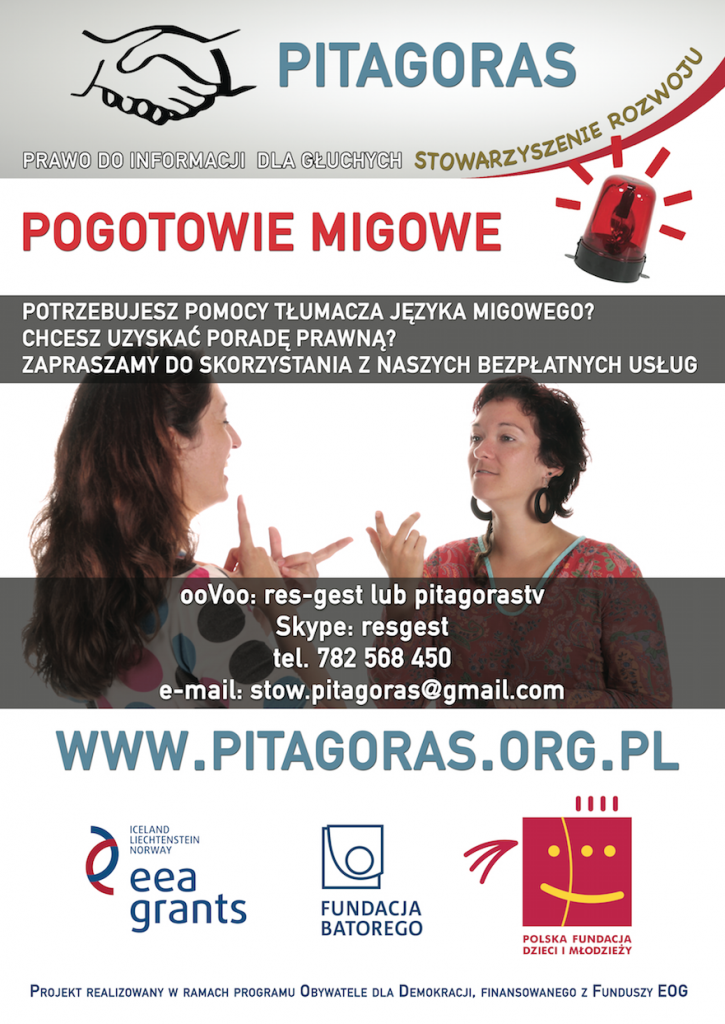 